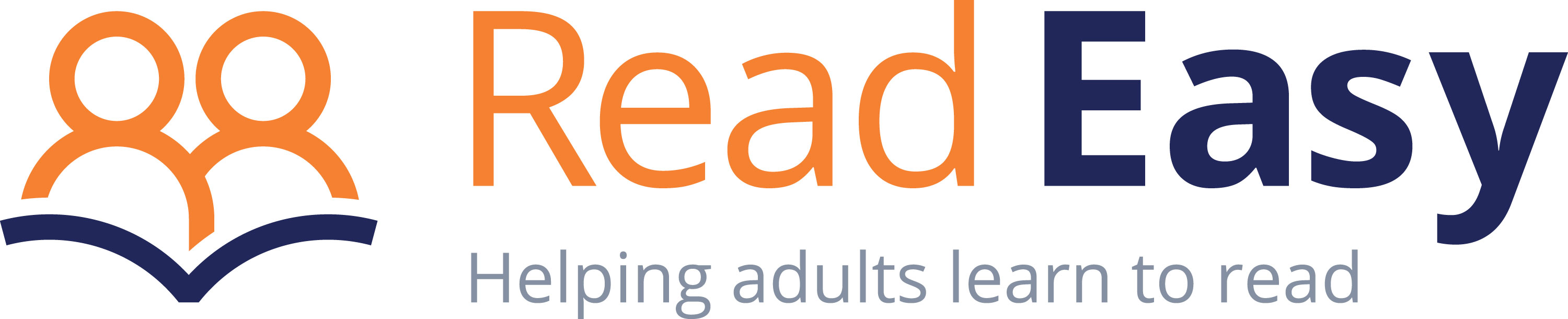 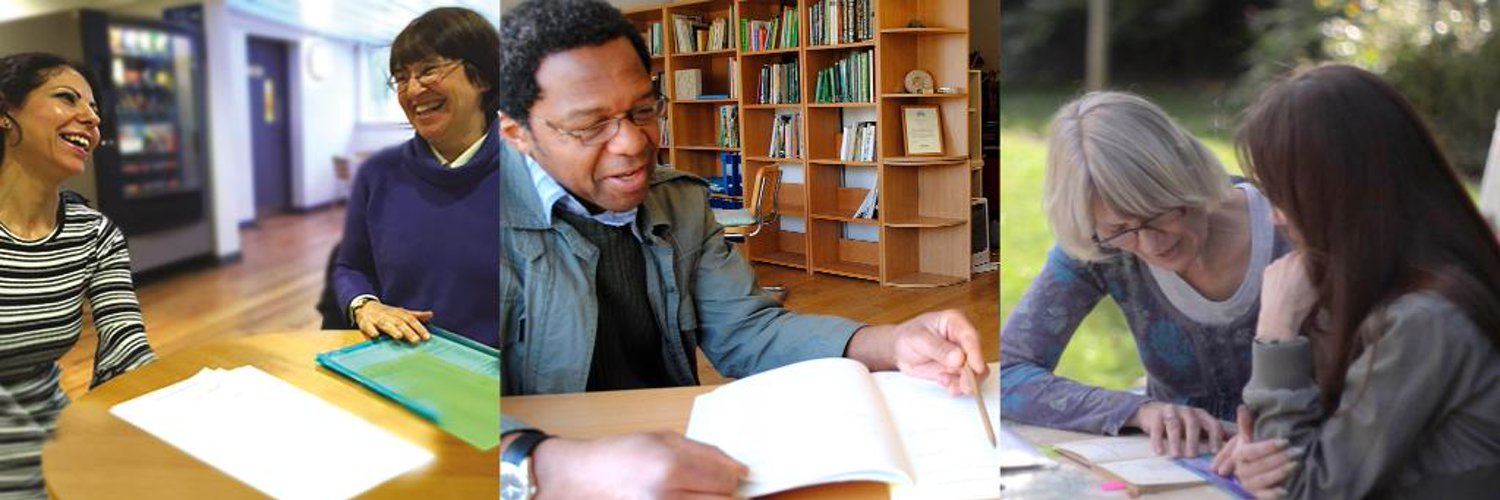 Read Easy Derby & District is a charitable organisation recently set up to help adults living Derby City and the Amber Valley to learn to read, completely free of charge. Our Readers and volunteer Reading Coaches meet twice a week at approved local venues to work for just half an hour at a time through a structured, phonics-based reading programme. Who can learn? Adults who want to learn to read or who’d like to build their confidence with reading. It’s a flexible, confidential scheme, enabling Readers to learn quietly and comfortably at their own pace with their own Reading Coach.Where do we meet? All our reading sessions take place in public yet discreet venues. There will always be other people around but Readers won’t be overlooked.How long will it take? Reading sessions last half an hour and take place twice a week. Some people complete the course in as little as a year, while others take more than two years. The important thing is that everyone can learn at their own pace without feeling rushed. Who can volunteer to help? Anyone who can read fluently themselves can apply to become a volunteer Reading Coach with their local group. After an initial selection procedure, volunteers are given training and then matched up with those who want to learn to read.  If you know someone in Derby who’d like to learn to read, then please contact our coordinator Pauline Vernon on 07745 688 575 or email her at derbycoordinator2@readeasy.org.uk to find out more.If you know someone in the Amber Valley who’d like to learn to read, then please contact our coordinator Marianne Sterland on 07522 013 732 or email her at derbycoordinator2@readeasy.org.uk to find out more.Find us on Facebook and Twitter: @ReadEasyDerbySee our website for more information: readeasy.org.uk/groups/derby/